INDICAÇÃO Nº 2380/2014Sugere ao Poder Executivo estudo para instalação de lombada na  Rua Indaiá em frente a igreja Assembleia de Deus Templo Betel, jardim Batagin,neste município.Excelentíssimo Senhor Prefeito Municipal, Nos termos do Art. 108 do Regimento Interno desta Casa de Leis, dirijo-me a Vossa Excelência para sugerir que, por intermédio do Setor competente, que seja realizado estudos para instalação de lombada na  Rua Indaiá em frente a igreja Assembleia de Deus Templo Betel, jardim Batagin, neste município.Justificativa:                       Moradores do local reclamam da quantidade excessiva de veículos diariamente, uma vez que a referida rua da acesso há vários bairros da região do jardim Batagin. Motoristas não respeitam as sinalizações e muito menos o limite de velocidade colocando em risco a vida de muitas crianças que frequentam diariamente o templo religioso.Plenário “Dr. Tancredo Neves”, em 25 de junho de 2.014.Celso Ávila-vereador-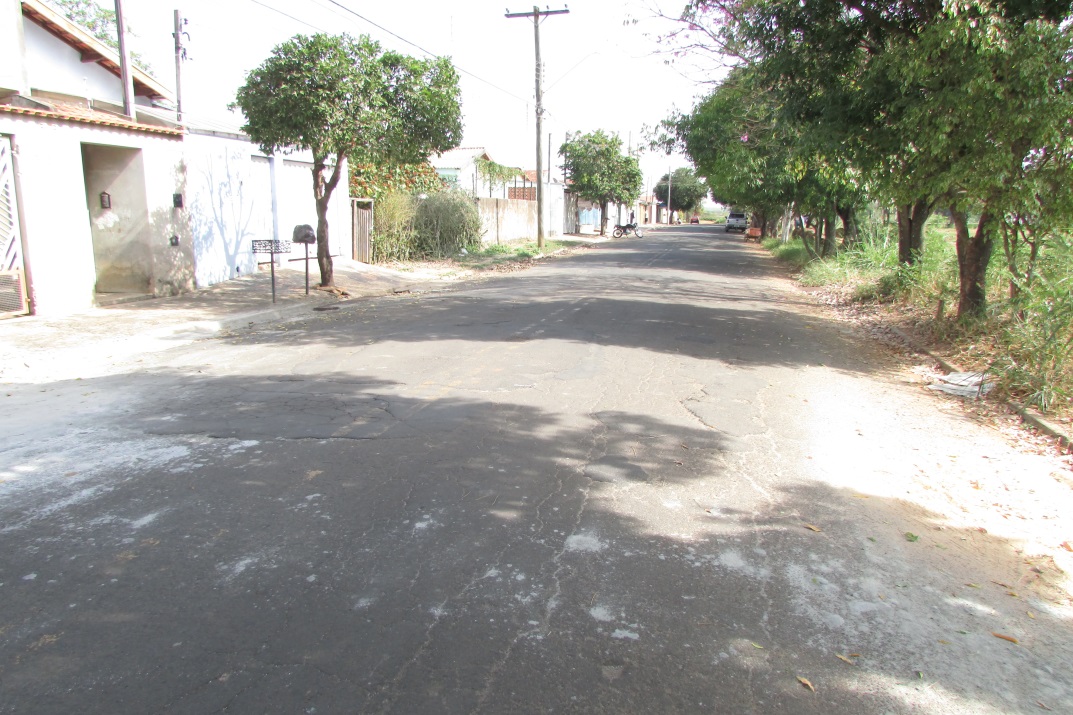 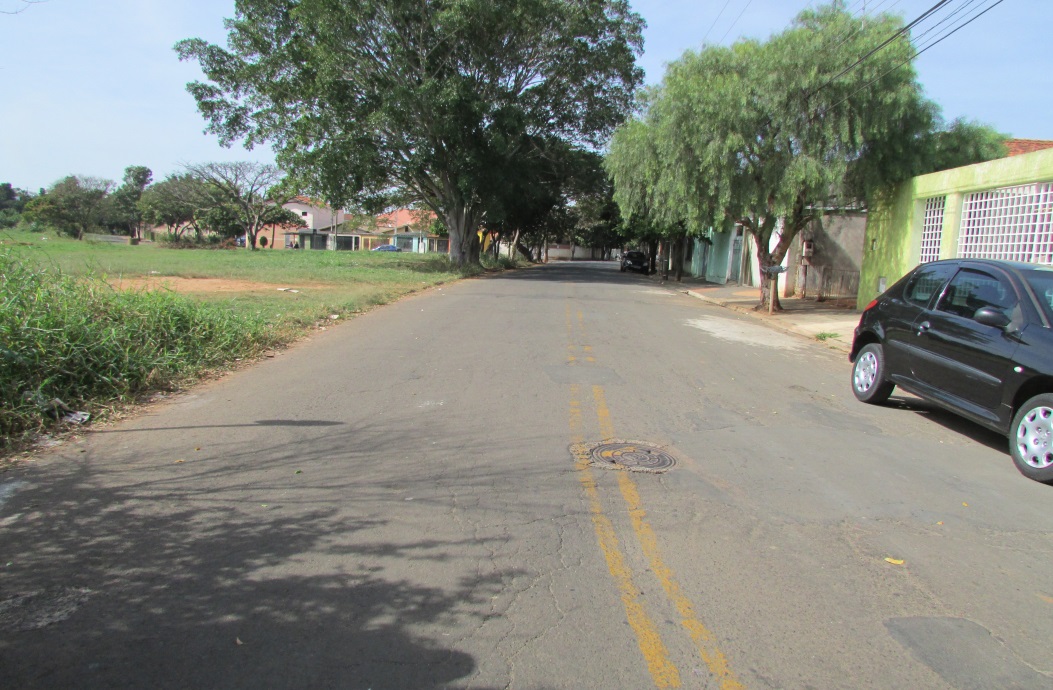 